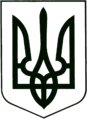 УКРАЇНА
МОГИЛІВ-ПОДІЛЬСЬКА МІСЬКА РАДА
ВІННИЦЬКОЇ ОБЛАСТІВИКОНАВЧИЙ КОМІТЕТ                                                           РІШЕННЯ №291Від 28.09.2023р.                                              м. Могилів-ПодільськийПро видачу дубліката свідоцтва про право особистої власності на домоволодіння (російською мовою)Керуючись ст. 40 Закону України «Про місцеве самоврядування в Україні», відповідно до тимчасового Порядку видачі дубліката свідоцтва про право власності на об’єкти нерухомого майна, затвердженого рішенням виконавчого комітету міської ради від 05.07.2018 року №220, розглянувши  заяву гр. ________________ від ___________ року №_______________, -виконком міської ради ВИРІШИВ:1. Оформити та видати дублікат свідоцтва про право особистої власності на домоволодіння (російською мовою):- гр. ____________________від _______________ року, виданого виконкомом   Озаринецької сільської Ради народних депутатів на підставі рішення   виконкому Могилів-Подільської районної ради народних депутатів   від ____________ року №______ на домоволодіння, за адресою: вулиця   ______________, ___, с. ___________, Могилів-Подільський район, Вінницька область.2. Контроль за виконанням даного рішення покласти на першого заступника міського голови Безмещука П.О..      Міський голова                                                        Геннадій ГЛУХМАНЮК